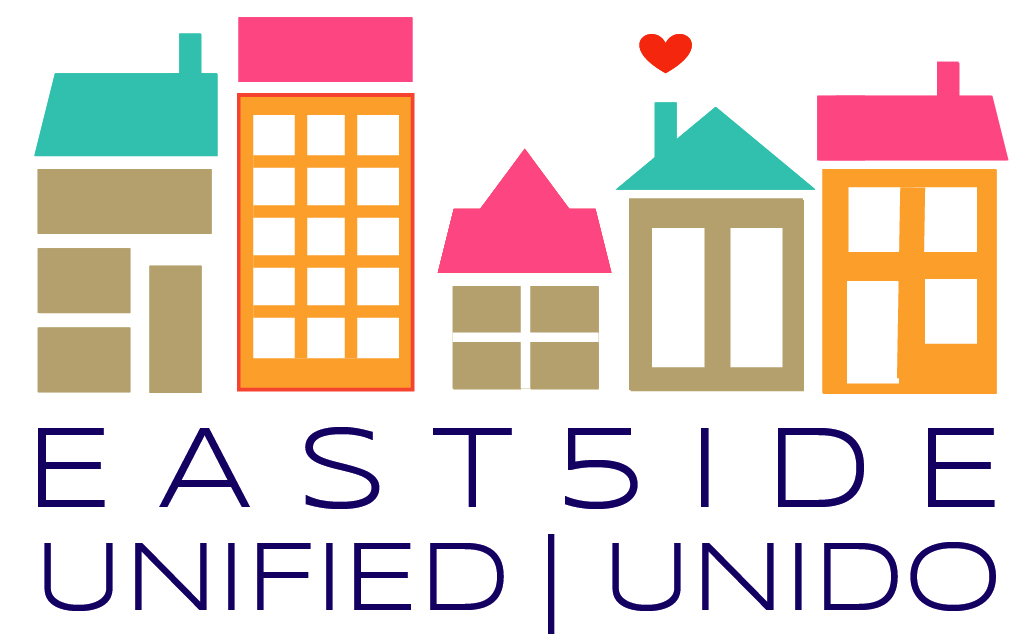 ActionWhat Will Be Done?WhoWho Will Do It?TimelineBy When? (Day/Month)ResourcesResources AvailableResources Needed (ex: money, people, etc.)Train a team in ABCDTashBenzelRobertaKellieEmilyOctober 2018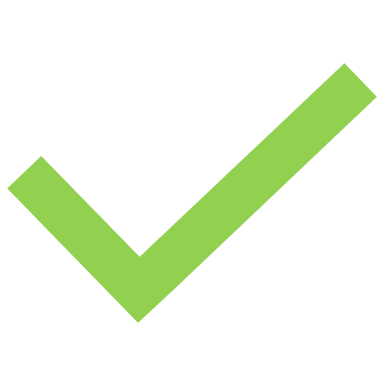 TBD, 2019TBD, 2020A. Tamarack Training, others?B. Funds through HDGP availableHost an ABCD Debrief with EUTashBenzelRobertaKellieEmilyNovember 2018TBD, 2019TBD, 2020A. Training space at Ford WarrenB. Training resourcesForm ABCD/Community Action TeamRoberta, Benzel, Vonda, Jada, Bintou, Lois, Sandy, Jason, TashMM TeamFebruary 2019 Interested people!We need people to co-lead this (not Emily) – get times to meet set, work together on planning actionsConvene Regular MM Action Team MeetingsMM Team LeadEmilyConnectorMarch 2019April 24 2019 Tramway Space, peopleNeed someone to lead thisIdentify ongoing ABCD Technical Assistance Supports and NeedsMM Action TeamJune 2019ongoing Local ABCD experts – Ruben Medina, Beckah Tuerlow, Mike GreenTraining booksOwn knowledgeEU Guiding Principles What are we missing? How to use?Scope out role for Community Connector(s)EU Coordinator (Emily)MM Action TeamFebruary-March 2019 Emily has a draft for team to look atRecruit Community Connector(s)EU Coordinator (Emily)MM Action TeamMarch/April 2019 Need help from this group to review, share, and then interviewOnboard community connectorsEU Coordinator (Emily)MM Action TeamMay  2019Emily can startNeed team to do meetings with, think of who they need to knowCompile an inventory of ABCD resources, strategies and best practices (e.g. 2-3 page document with links for more information)MM Action TeamFebruary 2019 Update as neededA. Existing resources and information via local resources, training resources, additional resources.B. Review at..Understand how to regularly use ABCD materials, and infuse into EU workMM Action TeamJuly 2019Co-Design Community event with Anchor Institution Action TeamMM Action TeamCommunity CoordinatorMay 2019Rough Idea in place – Chuck AultWho can help? Need a leadCommunity Coordinator(s) develop outreach plan for the 5 communitiesJuly – November 2019Connect with Council MembersVisit NeighborhoodsDetermine tools needed for communication – flyer, text, etcIdentify outreach plan for engaging legacy and new residentsSupport Learning Conversations to Occur (trainings, check ins, debriefs)Community CoordinatorQ2 2019 QuarterlyBenzel has ground work laid! Develop cadenceSupport activities that connect neighbors (eg gift parties from eu, block parties, other existing events) 2-3 eu generated, 3-6 existing in the neighborhoodCommunity CoordinatorMM Action TeamQ2 2019 Quarterly Host quarterly gift partiesIdentify training opportunities for EU network (hard and soft skills)OngoingJuly 2019Monitor opportunitiesPlan eventsDetermine cadence of eu events Identify strategy to connect to existing neighborhood events and activitiesCommunity CoordinatorMM Action TeamAugust 2019Ensure multiple ways for East Denver to know about EU and neighborhood activities (eg website, newsletter, social media, etc)Community CoordinatorMM Action TeamJuly 2019 Investigate what is going on now Compile list of communication channelsConsider 1 80205 newsleter?Connect community members to existing neighborhood policy related issues, current eventsCommunity CoordinatorMM Action TeamJuly 2019 Document opportunities, associations, orgs doing this work Ask what EU is interested inShare opportunitiesDevelop regular connects to Anchor Institution action team (to inform AI policy change), Eval and Learning action teamCommunity CoordinatorMM Action TeamEmilyOngoingRoutine by May 2019Identify plan for mapping the history and assets of 80205Who is involvedWho is involvedWho is involvedWho is involvedFirst NameLast NameCellEmailRoberta MolockBenzelJimmersonVondaMolockBintouDiallouJasonVitelloSandyDouglasTashMitchellEmilyHolcombLoisDollGeraldHamelJeneeDonnelson